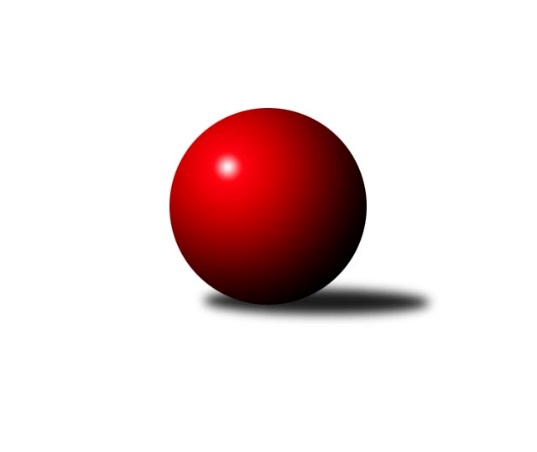 Č.3Ročník 2014/2015	15.8.2024 3. KLM C 2014/2015Statistika 3. kolaTabulka družstev:		družstvo	záp	výh	rem	proh	skore	sety	průměr	body	plné	dorážka	chyby	1.	TJ Lokomotiva Česká Třebová	3	3	0	0	18.0 : 6.0 	(43.5 : 28.5)	3541	6	2327	1214	20.3	2.	TJ Tatran Litovel ˝A˝	3	2	1	0	16.0 : 8.0 	(41.0 : 31.0)	3094	5	2104	989	35	3.	TJ Sokol Bohumín ˝A˝	3	2	0	1	16.0 : 8.0 	(36.5 : 35.5)	3083	4	2090	994	33.3	4.	TJ Sokol Chvalíkovice ˝A˝	3	2	0	1	14.0 : 10.0 	(41.5 : 30.5)	3174	4	2125	1049	37.3	5.	HKK Olomouc ˝B˝	3	2	0	1	14.0 : 10.0 	(38.0 : 34.0)	3445	4	2293	1151	31	6.	KK Šumperk˝A˝	3	2	0	1	11.0 : 13.0 	(33.0 : 39.0)	3103	4	2094	1009	30.3	7.	KK Zábřeh ˝B˝	3	1	1	1	14.0 : 10.0 	(37.5 : 34.5)	3034	3	2063	971	31.7	8.	TJ Unie Hlubina ˝A˝	3	1	0	2	9.0 : 15.0 	(30.5 : 41.5)	3264	2	2200	1064	34	9.	TJ Sokol Michálkovice ˝A˝	3	1	0	2	8.5 : 15.5 	(30.5 : 41.5)	3103	2	2126	977	36	10.	TJ Jiskra Rýmařov ˝A˝	3	0	1	2	9.5 : 14.5 	(37.0 : 35.0)	2973	1	2042	932	38.7	11.	TJ Sokol Rybník	3	0	1	2	8.0 : 16.0 	(31.0 : 41.0)	3195	1	2152	1043	31.3	12.	SKK Ostrava ˝A˝	3	0	0	3	6.0 : 18.0 	(32.0 : 40.0)	3071	0	2071	1000	31.7Tabulka doma:		družstvo	záp	výh	rem	proh	skore	sety	průměr	body	maximum	minimum	1.	TJ Sokol Bohumín ˝A˝	2	2	0	0	14.0 : 2.0 	(28.0 : 20.0)	3137	4	3197	3076	2.	KK Zábřeh ˝B˝	2	1	1	0	11.0 : 5.0 	(25.5 : 22.5)	2910	3	3167	2652	3.	TJ Tatran Litovel ˝A˝	1	1	0	0	6.0 : 2.0 	(15.5 : 8.5)	3138	2	3138	3138	4.	TJ Sokol Chvalíkovice ˝A˝	1	1	0	0	6.0 : 2.0 	(15.0 : 9.0)	3292	2	3292	3292	5.	TJ Lokomotiva Česká Třebová	1	1	0	0	6.0 : 2.0 	(13.0 : 11.0)	3545	2	3545	3545	6.	TJ Sokol Michálkovice ˝A˝	1	1	0	0	5.5 : 2.5 	(11.5 : 12.5)	2984	2	2984	2984	7.	KK Šumperk˝A˝	1	1	0	0	5.0 : 3.0 	(12.0 : 12.0)	3175	2	3175	3175	8.	HKK Olomouc ˝B˝	2	1	0	1	8.0 : 8.0 	(25.0 : 23.0)	3390	2	3395	3385	9.	TJ Jiskra Rýmařov ˝A˝	2	0	1	1	7.0 : 9.0 	(24.5 : 23.5)	3042	1	3044	3039	10.	TJ Unie Hlubina ˝A˝	1	0	0	1	1.0 : 7.0 	(8.5 : 15.5)	3112	0	3112	3112	11.	SKK Ostrava ˝A˝	2	0	0	2	4.0 : 12.0 	(23.0 : 25.0)	2990	0	3015	2964	12.	TJ Sokol Rybník	2	0	0	2	4.0 : 12.0 	(19.5 : 28.5)	3427	0	3465	3388Tabulka venku:		družstvo	záp	výh	rem	proh	skore	sety	průměr	body	maximum	minimum	1.	TJ Lokomotiva Česká Třebová	2	2	0	0	12.0 : 4.0 	(30.5 : 17.5)	3527	4	3564	3490	2.	TJ Tatran Litovel ˝A˝	2	1	1	0	10.0 : 6.0 	(25.5 : 22.5)	3072	3	3158	2985	3.	HKK Olomouc ˝B˝	1	1	0	0	6.0 : 2.0 	(13.0 : 11.0)	3499	2	3499	3499	4.	TJ Sokol Chvalíkovice ˝A˝	2	1	0	1	8.0 : 8.0 	(26.5 : 21.5)	3116	2	3177	3054	5.	TJ Unie Hlubina ˝A˝	2	1	0	1	8.0 : 8.0 	(22.0 : 26.0)	3258	2	3429	3086	6.	KK Šumperk˝A˝	2	1	0	1	6.0 : 10.0 	(21.0 : 27.0)	3067	2	3075	3059	7.	TJ Sokol Rybník	1	0	1	0	4.0 : 4.0 	(11.5 : 12.5)	2963	1	2963	2963	8.	KK Zábřeh ˝B˝	1	0	0	1	3.0 : 5.0 	(12.0 : 12.0)	3159	0	3159	3159	9.	TJ Jiskra Rýmařov ˝A˝	1	0	0	1	2.5 : 5.5 	(12.5 : 11.5)	2905	0	2905	2905	10.	SKK Ostrava ˝A˝	1	0	0	1	2.0 : 6.0 	(9.0 : 15.0)	3153	0	3153	3153	11.	TJ Sokol Bohumín ˝A˝	1	0	0	1	2.0 : 6.0 	(8.5 : 15.5)	3030	0	3030	3030	12.	TJ Sokol Michálkovice ˝A˝	2	0	0	2	3.0 : 13.0 	(19.0 : 29.0)	3163	0	3231	3095Tabulka podzimní části:		družstvo	záp	výh	rem	proh	skore	sety	průměr	body	doma	venku	1.	TJ Lokomotiva Česká Třebová	3	3	0	0	18.0 : 6.0 	(43.5 : 28.5)	3541	6 	1 	0 	0 	2 	0 	0	2.	TJ Tatran Litovel ˝A˝	3	2	1	0	16.0 : 8.0 	(41.0 : 31.0)	3094	5 	1 	0 	0 	1 	1 	0	3.	TJ Sokol Bohumín ˝A˝	3	2	0	1	16.0 : 8.0 	(36.5 : 35.5)	3083	4 	2 	0 	0 	0 	0 	1	4.	TJ Sokol Chvalíkovice ˝A˝	3	2	0	1	14.0 : 10.0 	(41.5 : 30.5)	3174	4 	1 	0 	0 	1 	0 	1	5.	HKK Olomouc ˝B˝	3	2	0	1	14.0 : 10.0 	(38.0 : 34.0)	3445	4 	1 	0 	1 	1 	0 	0	6.	KK Šumperk˝A˝	3	2	0	1	11.0 : 13.0 	(33.0 : 39.0)	3103	4 	1 	0 	0 	1 	0 	1	7.	KK Zábřeh ˝B˝	3	1	1	1	14.0 : 10.0 	(37.5 : 34.5)	3034	3 	1 	1 	0 	0 	0 	1	8.	TJ Unie Hlubina ˝A˝	3	1	0	2	9.0 : 15.0 	(30.5 : 41.5)	3264	2 	0 	0 	1 	1 	0 	1	9.	TJ Sokol Michálkovice ˝A˝	3	1	0	2	8.5 : 15.5 	(30.5 : 41.5)	3103	2 	1 	0 	0 	0 	0 	2	10.	TJ Jiskra Rýmařov ˝A˝	3	0	1	2	9.5 : 14.5 	(37.0 : 35.0)	2973	1 	0 	1 	1 	0 	0 	1	11.	TJ Sokol Rybník	3	0	1	2	8.0 : 16.0 	(31.0 : 41.0)	3195	1 	0 	0 	2 	0 	1 	0	12.	SKK Ostrava ˝A˝	3	0	0	3	6.0 : 18.0 	(32.0 : 40.0)	3071	0 	0 	0 	2 	0 	0 	1Tabulka jarní části:		družstvo	záp	výh	rem	proh	skore	sety	průměr	body	doma	venku	1.	TJ Jiskra Rýmařov ˝A˝	0	0	0	0	0.0 : 0.0 	(0.0 : 0.0)	0	0 	0 	0 	0 	0 	0 	0 	2.	KK Zábřeh ˝B˝	0	0	0	0	0.0 : 0.0 	(0.0 : 0.0)	0	0 	0 	0 	0 	0 	0 	0 	3.	KK Šumperk˝A˝	0	0	0	0	0.0 : 0.0 	(0.0 : 0.0)	0	0 	0 	0 	0 	0 	0 	0 	4.	TJ Lokomotiva Česká Třebová	0	0	0	0	0.0 : 0.0 	(0.0 : 0.0)	0	0 	0 	0 	0 	0 	0 	0 	5.	TJ Sokol Rybník	0	0	0	0	0.0 : 0.0 	(0.0 : 0.0)	0	0 	0 	0 	0 	0 	0 	0 	6.	TJ Sokol Michálkovice ˝A˝	0	0	0	0	0.0 : 0.0 	(0.0 : 0.0)	0	0 	0 	0 	0 	0 	0 	0 	7.	HKK Olomouc ˝B˝	0	0	0	0	0.0 : 0.0 	(0.0 : 0.0)	0	0 	0 	0 	0 	0 	0 	0 	8.	TJ Sokol Chvalíkovice ˝A˝	0	0	0	0	0.0 : 0.0 	(0.0 : 0.0)	0	0 	0 	0 	0 	0 	0 	0 	9.	SKK Ostrava ˝A˝	0	0	0	0	0.0 : 0.0 	(0.0 : 0.0)	0	0 	0 	0 	0 	0 	0 	0 	10.	TJ Sokol Bohumín ˝A˝	0	0	0	0	0.0 : 0.0 	(0.0 : 0.0)	0	0 	0 	0 	0 	0 	0 	0 	11.	TJ Unie Hlubina ˝A˝	0	0	0	0	0.0 : 0.0 	(0.0 : 0.0)	0	0 	0 	0 	0 	0 	0 	0 	12.	TJ Tatran Litovel ˝A˝	0	0	0	0	0.0 : 0.0 	(0.0 : 0.0)	0	0 	0 	0 	0 	0 	0 	0 Zisk bodů pro družstvo:		jméno hráče	družstvo	body	zápasy	v %	dílčí body	sety	v %	1.	Martin Podzimek 	TJ Lokomotiva Česká Třebová 	3	/	3	(100%)	10	/	12	(83%)	2.	Jakub Mokoš 	TJ Tatran Litovel ˝A˝ 	3	/	3	(100%)	10	/	12	(83%)	3.	Jiří Hetych ml.	TJ Lokomotiva Česká Třebová 	3	/	3	(100%)	9.5	/	12	(79%)	4.	Jiří Trnka 	SKK Ostrava ˝A˝ 	3	/	3	(100%)	9	/	12	(75%)	5.	Michal Albrecht 	KK Zábřeh ˝B˝ 	3	/	3	(100%)	8.5	/	12	(71%)	6.	Aleš Staněk 	TJ Sokol Chvalíkovice ˝A˝ 	3	/	3	(100%)	8	/	12	(67%)	7.	Matouš Krajzinger 	HKK Olomouc ˝B˝ 	3	/	3	(100%)	7.5	/	12	(63%)	8.	Václav Kolář 	TJ Sokol Rybník 	3	/	3	(100%)	7	/	12	(58%)	9.	Tomáš Műller 	TJ Sokol Rybník 	3	/	3	(100%)	7	/	12	(58%)	10.	David Čulík 	TJ Tatran Litovel ˝A˝ 	3	/	3	(100%)	7	/	12	(58%)	11.	Jiří Michálek 	KK Zábřeh ˝B˝ 	2	/	2	(100%)	8	/	8	(100%)	12.	Michal Hejtmánek 	TJ Unie Hlubina ˝A˝ 	2	/	2	(100%)	7	/	8	(88%)	13.	Petr Kuttler 	TJ Sokol Bohumín ˝A˝ 	2	/	2	(100%)	6	/	8	(75%)	14.	Jiří Kmoníček 	TJ Lokomotiva Česká Třebová 	2	/	2	(100%)	5	/	8	(63%)	15.	Pavel Niesyt 	TJ Sokol Bohumín ˝A˝ 	2	/	2	(100%)	4	/	8	(50%)	16.	Jiří Staněk 	TJ Sokol Chvalíkovice ˝A˝ 	2	/	3	(67%)	9	/	12	(75%)	17.	Jaroslav Tezzele 	TJ Jiskra Rýmařov ˝A˝ 	2	/	3	(67%)	8.5	/	12	(71%)	18.	Vladimír Konečný 	TJ Unie Hlubina ˝A˝ 	2	/	3	(67%)	8	/	12	(67%)	19.	Jiří Čamek 	TJ Tatran Litovel ˝A˝ 	2	/	3	(67%)	8	/	12	(67%)	20.	Petr Holas 	SKK Ostrava ˝A˝ 	2	/	3	(67%)	8	/	12	(67%)	21.	Vladimír Valenta 	TJ Sokol Chvalíkovice ˝A˝ 	2	/	3	(67%)	7.5	/	12	(63%)	22.	Štefan Dendis 	TJ Sokol Bohumín ˝A˝ 	2	/	3	(67%)	7.5	/	12	(63%)	23.	David Hendrych 	TJ Sokol Chvalíkovice ˝A˝ 	2	/	3	(67%)	7	/	12	(58%)	24.	Pavel Jiroušek 	TJ Lokomotiva Česká Třebová 	2	/	3	(67%)	7	/	12	(58%)	25.	Břetislav Sobota 	HKK Olomouc ˝B˝ 	2	/	3	(67%)	7	/	12	(58%)	26.	Jaromír Rabenseifner 	KK Šumperk˝A˝ 	2	/	3	(67%)	7	/	12	(58%)	27.	Tomáš Rechtoris 	TJ Sokol Michálkovice ˝A˝ 	2	/	3	(67%)	7	/	12	(58%)	28.	Petr Matějka 	KK Šumperk˝A˝ 	2	/	3	(67%)	7	/	12	(58%)	29.	Kamil Bartoš 	HKK Olomouc ˝B˝ 	2	/	3	(67%)	7	/	12	(58%)	30.	Aleš Kohutek 	TJ Sokol Bohumín ˝A˝ 	2	/	3	(67%)	6	/	12	(50%)	31.	Milan Šula 	KK Zábřeh ˝B˝ 	2	/	3	(67%)	6	/	12	(50%)	32.	Milan Dědáček 	TJ Jiskra Rýmařov ˝A˝ 	2	/	3	(67%)	6	/	12	(50%)	33.	Fridrich Péli 	TJ Sokol Bohumín ˝A˝ 	2	/	3	(67%)	5	/	12	(42%)	34.	Michal Zych 	TJ Sokol Michálkovice ˝A˝ 	1.5	/	3	(50%)	5	/	12	(42%)	35.	Josef Pilatík 	TJ Jiskra Rýmařov ˝A˝ 	1.5	/	3	(50%)	5	/	12	(42%)	36.	Radek Malíšek 	HKK Olomouc ˝B˝ 	1	/	1	(100%)	4	/	4	(100%)	37.	Marek Hampl 	TJ Jiskra Rýmařov ˝A˝ 	1	/	1	(100%)	3	/	4	(75%)	38.	Kamil Axman 	TJ Tatran Litovel ˝A˝ 	1	/	1	(100%)	3	/	4	(75%)	39.	Adam Běláška 	KK Šumperk˝A˝ 	1	/	1	(100%)	2	/	4	(50%)	40.	Miroslav Pytel 	SKK Ostrava ˝A˝ 	1	/	1	(100%)	2	/	4	(50%)	41.	Josef Mikeska 	TJ Jiskra Rýmařov ˝A˝ 	1	/	2	(50%)	6	/	8	(75%)	42.	Miroslav Talášek 	TJ Tatran Litovel ˝A˝ 	1	/	2	(50%)	4	/	8	(50%)	43.	Václav Čamek 	KK Zábřeh ˝B˝ 	1	/	2	(50%)	3.5	/	8	(44%)	44.	Josef Gajdošík 	TJ Lokomotiva Česká Třebová 	1	/	2	(50%)	3.5	/	8	(44%)	45.	Jiří Fiala 	TJ Tatran Litovel ˝A˝ 	1	/	2	(50%)	3	/	8	(38%)	46.	Marek Zapletal 	KK Šumperk˝A˝ 	1	/	2	(50%)	3	/	8	(38%)	47.	Lukáš Modlitba 	TJ Sokol Bohumín ˝A˝ 	1	/	2	(50%)	3	/	8	(38%)	48.	Petr Chodura 	TJ Unie Hlubina ˝A˝ 	1	/	2	(50%)	3	/	8	(38%)	49.	Petr Řepecký 	TJ Sokol Michálkovice ˝A˝ 	1	/	2	(50%)	3	/	8	(38%)	50.	Milan Sekanina 	HKK Olomouc ˝B˝ 	1	/	2	(50%)	3	/	8	(38%)	51.	Miroslav Kolář ml. 	TJ Sokol Rybník 	1	/	2	(50%)	2.5	/	8	(31%)	52.	Jakub Hendrych 	TJ Sokol Chvalíkovice ˝A˝ 	1	/	3	(33%)	7	/	12	(58%)	53.	Miroslav Smrčka 	KK Šumperk˝A˝ 	1	/	3	(33%)	6	/	12	(50%)	54.	Josef Linhart 	TJ Sokol Michálkovice ˝A˝ 	1	/	3	(33%)	5.5	/	12	(46%)	55.	Miroslav Dokoupil 	HKK Olomouc ˝B˝ 	1	/	3	(33%)	5.5	/	12	(46%)	56.	František Oliva 	TJ Unie Hlubina ˝A˝ 	1	/	3	(33%)	5	/	12	(42%)	57.	Roman Honl 	TJ Sokol Bohumín ˝A˝ 	1	/	3	(33%)	5	/	12	(42%)	58.	Petr Holanec 	TJ Lokomotiva Česká Třebová 	1	/	3	(33%)	5	/	12	(42%)	59.	Václav Švub 	KK Zábřeh ˝B˝ 	1	/	3	(33%)	5	/	12	(42%)	60.	Jiří Kmoníček 	TJ Sokol Rybník 	1	/	3	(33%)	4	/	12	(33%)	61.	František Baleka 	TJ Tatran Litovel ˝A˝ 	1	/	3	(33%)	4	/	12	(33%)	62.	Josef Jurášek 	TJ Sokol Michálkovice ˝A˝ 	1	/	3	(33%)	3	/	12	(25%)	63.	Jaroslav Klekner 	TJ Unie Hlubina ˝A˝ 	1	/	3	(33%)	2	/	12	(17%)	64.	Petr Axman 	TJ Tatran Litovel ˝A˝ 	0	/	1	(0%)	2	/	4	(50%)	65.	Vladimír Kostka 	TJ Sokol Chvalíkovice ˝A˝ 	0	/	1	(0%)	2	/	4	(50%)	66.	Štěpán Charník 	TJ Jiskra Rýmařov ˝A˝ 	0	/	1	(0%)	2	/	4	(50%)	67.	Leopold Jašek 	HKK Olomouc ˝B˝ 	0	/	1	(0%)	1	/	4	(25%)	68.	Michal Zatyko 	TJ Unie Hlubina ˝A˝ 	0	/	1	(0%)	1	/	4	(25%)	69.	Jan Körner 	KK Zábřeh ˝B˝ 	0	/	2	(0%)	4	/	8	(50%)	70.	Rudolf Stejskal 	TJ Lokomotiva Česká Třebová 	0	/	2	(0%)	3.5	/	8	(44%)	71.	Petr Brablec 	TJ Unie Hlubina ˝A˝ 	0	/	2	(0%)	3	/	8	(38%)	72.	Tomáš Dražil 	KK Zábřeh ˝B˝ 	0	/	2	(0%)	2.5	/	8	(31%)	73.	Pavel Gerlich 	SKK Ostrava ˝A˝ 	0	/	2	(0%)	2	/	8	(25%)	74.	Václav Rábl 	TJ Unie Hlubina ˝A˝ 	0	/	2	(0%)	1.5	/	8	(19%)	75.	Ladislav Janáč 	TJ Jiskra Rýmařov ˝A˝ 	0	/	2	(0%)	1	/	8	(13%)	76.	Radek Hendrych 	TJ Sokol Chvalíkovice ˝A˝ 	0	/	2	(0%)	1	/	8	(13%)	77.	Jiří Nešický 	TJ Sokol Rybník 	0	/	3	(0%)	6	/	12	(50%)	78.	Jaroslav Heblák 	TJ Jiskra Rýmařov ˝A˝ 	0	/	3	(0%)	5.5	/	12	(46%)	79.	Vladimír Korta 	SKK Ostrava ˝A˝ 	0	/	3	(0%)	5	/	12	(42%)	80.	Gustav Vojtek 	KK Šumperk˝A˝ 	0	/	3	(0%)	4	/	12	(33%)	81.	Jaroslav Sedlář 	KK Šumperk˝A˝ 	0	/	3	(0%)	4	/	12	(33%)	82.	Jiří Řepecký 	TJ Sokol Michálkovice ˝A˝ 	0	/	3	(0%)	3	/	12	(25%)	83.	Dominik Böhm 	SKK Ostrava ˝A˝ 	0	/	3	(0%)	3	/	12	(25%)	84.	Radek Foltýn 	SKK Ostrava ˝A˝ 	0	/	3	(0%)	3	/	12	(25%)	85.	Lukáš Műller 	TJ Sokol Rybník 	0	/	3	(0%)	2.5	/	12	(21%)Průměry na kuželnách:		kuželna	průměr	plné	dorážka	chyby	výkon na hráče	1.	TJ Lokomotiva Česká Třebová, 1-4	3469	2290	1178	24.5	(578.2)	2.	HKK Olomouc, 1-8	3393	2277	1116	34.0	(565.6)	3.	TJ Opava, 1-4	3222	2147	1075	29.0	(537.1)	4.	KK Šumperk, 1-4	3167	2135	1031	32.0	(527.8)	5.	Sokol Přemyslovice, 1-4	3084	2092	992	33.0	(514.0)	6.	TJ VOKD Poruba, 1-4	3056	2073	983	35.3	(509.4)	7.	TJ Sokol Bohumín, 1-4	3045	2076	969	44.2	(507.6)	8.	KK Jiskra Rýmařov, 1-4	3030	2068	961	36.3	(505.0)	9.	KK Zábřeh, 1-4	3018	2029	989	19.8	(503.0)Nejlepší výkony na kuželnách:TJ Lokomotiva Česká Třebová, 1-4TJ Lokomotiva Česká Třebová	3545	2. kolo	Jiří Hetych ml.	TJ Lokomotiva Česká Třebová	633	1. koloHKK Olomouc ˝B˝	3499	2. kolo	Pavel Jiroušek 	TJ Lokomotiva Česká Třebová	626	2. koloTJ Lokomotiva Česká Třebová	3490	1. kolo	Tomáš Műller 	TJ Sokol Rybník	623	2. koloTJ Sokol Rybník	3465	2. kolo	Jiří Hetych ml.	TJ Lokomotiva Česká Třebová	616	2. koloTJ Unie Hlubina ˝A˝	3429	2. kolo	Václav Kolář 	TJ Sokol Rybník	611	1. koloTJ Sokol Rybník	3388	1. kolo	Michal Hejtmánek 	TJ Unie Hlubina ˝A˝	611	2. kolo		. kolo	Martin Podzimek 	TJ Lokomotiva Česká Třebová	606	1. kolo		. kolo	Kamil Bartoš 	HKK Olomouc ˝B˝	604	2. kolo		. kolo	Pavel Jiroušek 	TJ Lokomotiva Česká Třebová	600	1. kolo		. kolo	Matouš Krajzinger 	HKK Olomouc ˝B˝	595	2. koloHKK Olomouc, 1-8TJ Lokomotiva Česká Třebová	3564	3. kolo	Martin Podzimek 	TJ Lokomotiva Česká Třebová	624	3. koloHKK Olomouc ˝B˝	3395	1. kolo	Jiří Hetych ml.	TJ Lokomotiva Česká Třebová	618	3. koloHKK Olomouc ˝B˝	3385	3. kolo	Milan Sekanina 	HKK Olomouc ˝B˝	614	3. koloTJ Sokol Michálkovice ˝A˝	3231	1. kolo	Pavel Jiroušek 	TJ Lokomotiva Česká Třebová	603	3. kolo		. kolo	Jiří Kmoníček 	TJ Lokomotiva Česká Třebová	599	3. kolo		. kolo	Kamil Bartoš 	HKK Olomouc ˝B˝	598	1. kolo		. kolo	Břetislav Sobota 	HKK Olomouc ˝B˝	589	1. kolo		. kolo	Radek Malíšek 	HKK Olomouc ˝B˝	581	1. kolo		. kolo	Petr Holanec 	TJ Lokomotiva Česká Třebová	579	3. kolo		. kolo	Miroslav Dokoupil 	HKK Olomouc ˝B˝	579	3. koloTJ Opava, 1-4TJ Sokol Chvalíkovice ˝A˝	3292	2. kolo	David Hendrych 	TJ Sokol Chvalíkovice ˝A˝	592	2. koloSKK Ostrava ˝A˝	3153	2. kolo	Jiří Staněk 	TJ Sokol Chvalíkovice ˝A˝	591	2. kolo		. kolo	Dominik Böhm 	SKK Ostrava ˝A˝	554	2. kolo		. kolo	Vladimír Valenta 	TJ Sokol Chvalíkovice ˝A˝	550	2. kolo		. kolo	Aleš Staněk 	TJ Sokol Chvalíkovice ˝A˝	543	2. kolo		. kolo	Petr Holas 	SKK Ostrava ˝A˝	543	2. kolo		. kolo	Vladimír Korta 	SKK Ostrava ˝A˝	530	2. kolo		. kolo	Miroslav Pytel 	SKK Ostrava ˝A˝	525	2. kolo		. kolo	Jakub Hendrych 	TJ Sokol Chvalíkovice ˝A˝	515	2. kolo		. kolo	Jiří Trnka 	SKK Ostrava ˝A˝	509	2. koloKK Šumperk, 1-4KK Šumperk˝A˝	3175	2. kolo	Milan Šula 	KK Zábřeh ˝B˝	573	2. koloKK Zábřeh ˝B˝	3159	2. kolo	Jaromír Rabenseifner 	KK Šumperk˝A˝	565	2. kolo		. kolo	Michal Albrecht 	KK Zábřeh ˝B˝	546	2. kolo		. kolo	Jiří Michálek 	KK Zábřeh ˝B˝	544	2. kolo		. kolo	Gustav Vojtek 	KK Šumperk˝A˝	544	2. kolo		. kolo	Marek Zapletal 	KK Šumperk˝A˝	535	2. kolo		. kolo	Petr Matějka 	KK Šumperk˝A˝	525	2. kolo		. kolo	Václav Čamek 	KK Zábřeh ˝B˝	513	2. kolo		. kolo	Miroslav Smrčka 	KK Šumperk˝A˝	511	2. kolo		. kolo	Václav Švub 	KK Zábřeh ˝B˝	501	2. koloSokol Přemyslovice, 1-4TJ Tatran Litovel ˝A˝	3138	2. kolo	Jakub Mokoš 	TJ Tatran Litovel ˝A˝	544	2. koloTJ Sokol Bohumín ˝A˝	3030	2. kolo	Jiří Fiala 	TJ Tatran Litovel ˝A˝	541	2. kolo		. kolo	Jiří Čamek 	TJ Tatran Litovel ˝A˝	539	2. kolo		. kolo	Pavel Niesyt 	TJ Sokol Bohumín ˝A˝	525	2. kolo		. kolo	Fridrich Péli 	TJ Sokol Bohumín ˝A˝	521	2. kolo		. kolo	Petr Axman 	TJ Tatran Litovel ˝A˝	509	2. kolo		. kolo	David Čulík 	TJ Tatran Litovel ˝A˝	509	2. kolo		. kolo	Štefan Dendis 	TJ Sokol Bohumín ˝A˝	500	2. kolo		. kolo	Lukáš Modlitba 	TJ Sokol Bohumín ˝A˝	500	2. kolo		. kolo	Roman Honl 	TJ Sokol Bohumín ˝A˝	497	2. koloTJ VOKD Poruba, 1-4TJ Sokol Chvalíkovice ˝A˝	3177	3. kolo	Jakub Hendrych 	TJ Sokol Chvalíkovice ˝A˝	560	3. koloTJ Unie Hlubina ˝A˝	3112	3. kolo	Vladimír Konečný 	TJ Unie Hlubina ˝A˝	557	3. koloTJ Unie Hlubina ˝A˝	3086	1. kolo	Petr Holas 	SKK Ostrava ˝A˝	546	1. koloSKK Ostrava ˝A˝	3015	1. kolo	Vladimír Konečný 	TJ Unie Hlubina ˝A˝	544	1. koloTJ Tatran Litovel ˝A˝	2985	3. kolo	František Oliva 	TJ Unie Hlubina ˝A˝	542	3. koloSKK Ostrava ˝A˝	2964	3. kolo	Aleš Staněk 	TJ Sokol Chvalíkovice ˝A˝	540	3. kolo		. kolo	Jiří Trnka 	SKK Ostrava ˝A˝	536	3. kolo		. kolo	Vladimír Valenta 	TJ Sokol Chvalíkovice ˝A˝	532	3. kolo		. kolo	Jiří Staněk 	TJ Sokol Chvalíkovice ˝A˝	532	3. kolo		. kolo	Jiří Trnka 	SKK Ostrava ˝A˝	531	1. koloTJ Sokol Bohumín, 1-4TJ Sokol Bohumín ˝A˝	3197	3. kolo	Aleš Staněk 	TJ Sokol Chvalíkovice ˝A˝	569	1. koloTJ Sokol Bohumín ˝A˝	3076	1. kolo	Petr Kuttler 	TJ Sokol Bohumín ˝A˝	565	3. koloKK Šumperk˝A˝	3059	3. kolo	Lukáš Modlitba 	TJ Sokol Bohumín ˝A˝	545	3. koloTJ Sokol Chvalíkovice ˝A˝	3054	1. kolo	Aleš Kohutek 	TJ Sokol Bohumín ˝A˝	542	3. koloTJ Sokol Michálkovice ˝A˝	2984	2. kolo	Petr Matějka 	KK Šumperk˝A˝	535	3. koloTJ Jiskra Rýmařov ˝A˝	2905	2. kolo	Pavel Niesyt 	TJ Sokol Bohumín ˝A˝	532	1. kolo		. kolo	Petr Řepecký 	TJ Sokol Michálkovice ˝A˝	531	2. kolo		. kolo	Tomáš Rechtoris 	TJ Sokol Michálkovice ˝A˝	529	2. kolo		. kolo	Roman Honl 	TJ Sokol Bohumín ˝A˝	528	3. kolo		. kolo	Štefan Dendis 	TJ Sokol Bohumín ˝A˝	525	3. koloKK Jiskra Rýmařov, 1-4KK Šumperk˝A˝	3075	1. kolo	Milan Dědáček 	TJ Jiskra Rýmařov ˝A˝	580	3. koloTJ Jiskra Rýmařov ˝A˝	3044	1. kolo	Milan Dědáček 	TJ Jiskra Rýmařov ˝A˝	570	1. koloTJ Jiskra Rýmařov ˝A˝	3039	3. kolo	Jaromír Rabenseifner 	KK Šumperk˝A˝	543	1. koloTJ Sokol Rybník	2963	3. kolo	Jaroslav Tezzele 	TJ Jiskra Rýmařov ˝A˝	532	1. kolo		. kolo	Miroslav Smrčka 	KK Šumperk˝A˝	531	1. kolo		. kolo	Tomáš Műller 	TJ Sokol Rybník	529	3. kolo		. kolo	Adam Běláška 	KK Šumperk˝A˝	523	1. kolo		. kolo	Josef Mikeska 	TJ Jiskra Rýmařov ˝A˝	522	3. kolo		. kolo	Josef Mikeska 	TJ Jiskra Rýmařov ˝A˝	512	1. kolo		. kolo	Jaroslav Heblák 	TJ Jiskra Rýmařov ˝A˝	509	1. koloKK Zábřeh, 1-4KK Zábřeh ˝B˝	3167	1. kolo	Michal Albrecht 	KK Zábřeh ˝B˝	570	3. koloTJ Tatran Litovel ˝A˝	3158	1. kolo	Jiří Michálek 	KK Zábřeh ˝B˝	563	1. koloTJ Sokol Michálkovice ˝A˝	3095	3. kolo	Václav Švub 	KK Zábřeh ˝B˝	560	3. koloKK Zábřeh ˝B˝	2652	3. kolo	Josef Linhart 	TJ Sokol Michálkovice ˝A˝	559	3. kolo		. kolo	Milan Šula 	KK Zábřeh ˝B˝	551	3. kolo		. kolo	František Baleka 	TJ Tatran Litovel ˝A˝	540	1. kolo		. kolo	Jiří Čamek 	TJ Tatran Litovel ˝A˝	538	1. kolo		. kolo	Michal Zych 	TJ Sokol Michálkovice ˝A˝	535	3. kolo		. kolo	Milan Šula 	KK Zábřeh ˝B˝	535	1. kolo		. kolo	Tomáš Dražil 	KK Zábřeh ˝B˝	534	1. koloČetnost výsledků:	7.0 : 1.0	3x	6.0 : 2.0	4x	5.5 : 2.5	1x	5.0 : 3.0	1x	4.0 : 4.0	2x	3.0 : 5.0	1x	2.0 : 6.0	5x	1.0 : 7.0	1x